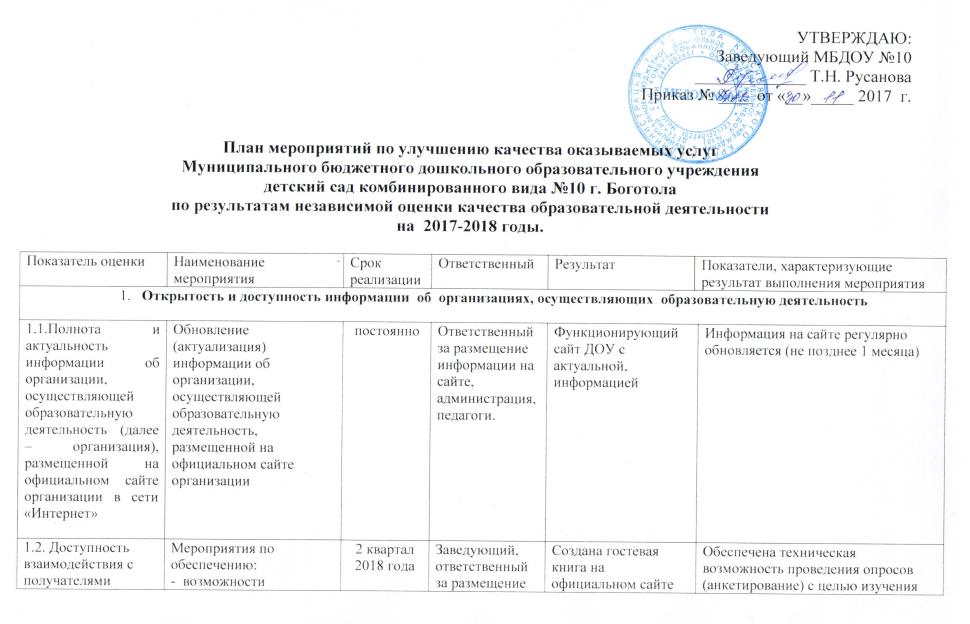 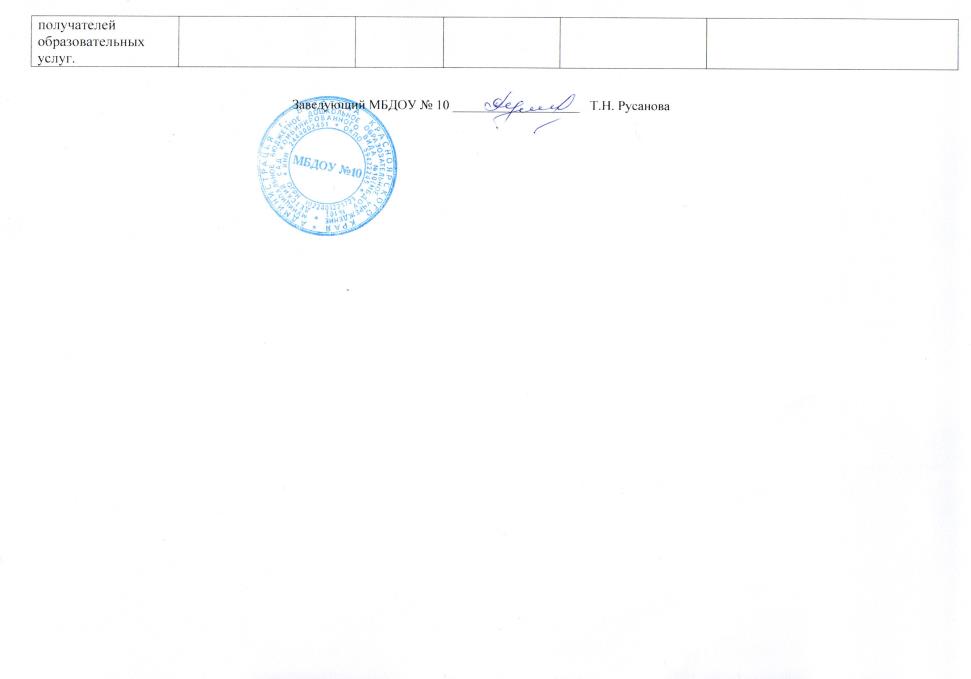   образовательных услуг по телефону, по электронной почте, с помощью электронных сервисов, предоставляемых на официальном сайте ОО в сети Интернет, в том числе наличие возможности внесения предложений, направленных на улучшение работы организации  взаимодействия участников образовательного процесса с помощью электронных сервисов (электронная форма для обращений участников образовательного процесса);-   возможности внесения предложений (электронная форма для внесения предложений участниками образовательного процесса, связанных с деятельностью образовательной организации, электронный сервис для on-line взаимодействия с руководителями и педагогическими работниками организации)  информации на сайте.  мнений и получения предложений по разным направлениям деятельности организации. 1.3. Доступность сведений о ходе рассмотрения обращений граждан, поступивших в организацию от получателей образовательных услуг (по телефону, по электронной почте, с помощью электронных сервисов, доступных на официальном сайте организации)Мероприятия по обеспечению:    -  возможности задать вопрос и получить ответ по телефону, электронной почте, на официальном сайте организации, при личной встрече;-  возможности найти информацию о результатах рассмотрения обращений 4 квартал 2017 года Заведующий, ответственный за размещение информации на сайте.Обеспечена техническая возможность получения сведений о ходе рассмотрения обращений граждан.Комфортность условий, в которых осуществляется образовательная деятельностьКомфортность условий, в которых осуществляется образовательная деятельностьКомфортность условий, в которых осуществляется образовательная деятельностьКомфортность условий, в которых осуществляется образовательная деятельностьКомфортность условий, в которых осуществляется образовательная деятельностьКомфортность условий, в которых осуществляется образовательная деятельностьКомфортность условий, в которых осуществляется образовательная деятельностьКомфортность условий, в которых осуществляется образовательная деятельность2.1. Наличие необходимых условий для охраны и укрепления здоровья, организации питания обучающихся Мероприятия по созданию условий:1) для охраны и безопасности территории и пространства:- ремонт веранд (3 шт.);- ремонт ограждений территории;2) для охраны и укрепления здоровья, организации питания:- приведение в соответствие с СанПиН и ФГОС ДО спортивных площадок ДОО,постоянноЗаведующий,старший воспи-татель,заместитель заведующего по хоз.частиДоля лиц, полностью удовлетворенных созданными условиями для охраны и безопасности территории и пространства, для охраны и укрепления здоровья, организации питания  (100%).Доля лиц, полностью удовлетворенных созданными условиями для охраны и безопасности территории и пространства, для охраны и укрепления здоровья, организации питания  (100%).2.2. Условия для индивидуальной работы с обучающимисяМероприятия по созданию условий для индивидуальной работы с обучающимися.Разработка рабочей программы педагогом-психологом.2018 годСт. воспитательДоля лиц, полностью удовлетворенных  созданными  условиями для индивидуальной работы  с обучающимися  от числа опрошенных респондентов (80%).Доля лиц, полностью удовлетворенных  созданными  условиями для индивидуальной работы  с обучающимися  от числа опрошенных респондентов (80%).2.3. Наличие возможности развития творческих способностей и интересов, включая их участие в конкурсах и олимпиадах (в том числе во всероссийских и международных), выставках, смотрах, физкультурных мероприятиях, спортивных мероприятиях, в том числе в официальных спортивных, и других массовых мероприятиях     Мероприятия по созданию условий для развития творческих способностей и интересов, включая их участие в конкурсах и олимпиадах (в том числе во всероссийских), выставках, смотрах, физкультурных мероприятиях, спортивных мероприятиях, в том числе в официальных спортивных, и других массовых мероприятиях.Информирование родителей о проводимых конкурсах для детей, привлечение семей к участию в конкурсных мероприятиях.  постоянноСтарший воспитатель, педагогиУдельный вес численности обучающихся, принявших участие в текущем году в различных олимпиадах, смотрах, конкурсах  в общей численности обучающихся (кроме спортивных) (не менее 10 %).Удельный вес численности обучающихся в организации, принявших участие в спортивных олимпиадах, соревнованиях в общей численности обучающихся, в том числе международных (не менее 10 %).Удельный вес численности обучающихся, принявших участие в текущем году в различных олимпиадах, смотрах, конкурсах  в общей численности обучающихся (кроме спортивных) (не менее 10 %).Удельный вес численности обучающихся в организации, принявших участие в спортивных олимпиадах, соревнованиях в общей численности обучающихся, в том числе международных (не менее 10 %).2.4. Наличие возможности оказания обучающимся психолого-педагогической, медицинской и социальной помощиМероприятия по:- организации психолого-педагогического консультирования  обучающихся, их родителей (законных представителей), педагогических работников.- разработке программ:-психолого-педагогического сопровождения деятельности, какой – либо категории обучающихся;-оказания помощи обучающимся в социальной адаптации.3 квартал 2018 годаСтарший воспитательДоля лиц, полностью удовлетворенных  наличием возможности оказания психолого-педагогической и социальной помощи от числа опрошенных респондентов (100%).Доля лиц, полностью удовлетворенных  наличием возможности оказания психолого-педагогической и социальной помощи от числа опрошенных респондентов (100%).2.5. Наличие условий организации обучения и воспитания обучающихся с ограниченными возможностями здоровья и инвалидовМероприятия по:-  обеспечению доступа в здание организаций, осуществляющих образовательную деятельность, для обучающихся с ограниченными возможностями здоровья (свободный доступ к местам занятий, наличие пандусов, поручений, расширенных дверных проемов и т.д.);- предоставлению детям с ОВЗ:- услуг ассистентов (помощника), оказывающего обучающимся с ОВЗ и инвалидам необходимую помощь..2018 годСтарший воспитательСозданы условия в организации для обучения и воспитания обучающихся с ограниченными возможностями здоровья и инвалидов.Доля лиц, полностью удовлетворенных условиями организации обучения и воспитания обучающихся с ограниченными возможностями здоровья и инвалидов от числа опрошенных респондентов  (80 %)Созданы условия в организации для обучения и воспитания обучающихся с ограниченными возможностями здоровья и инвалидов.Доля лиц, полностью удовлетворенных условиями организации обучения и воспитания обучающихся с ограниченными возможностями здоровья и инвалидов от числа опрошенных респондентов  (80 %)Удовлетворенность получателей образовательных услуг качеством образовательной деятельности дошкольных образовательных организаций. 
Удовлетворенность получателей образовательных услуг качеством образовательной деятельности дошкольных образовательных организаций. 
Удовлетворенность получателей образовательных услуг качеством образовательной деятельности дошкольных образовательных организаций. 
Удовлетворенность получателей образовательных услуг качеством образовательной деятельности дошкольных образовательных организаций. 
Удовлетворенность получателей образовательных услуг качеством образовательной деятельности дошкольных образовательных организаций. 
Удовлетворенность получателей образовательных услуг качеством образовательной деятельности дошкольных образовательных организаций. 
Удовлетворенность получателей образовательных услуг качеством образовательной деятельности дошкольных образовательных организаций. 
Удовлетворенность получателей образовательных услуг качеством образовательной деятельности дошкольных образовательных организаций. 
3.1. Доля получателей образовательных услуг, удовлетворенных материально-техническим обеспечением организации, от общего числа опрошенных получателей образовательных услугМероприятия по:- информированию родителей (законных представителей) о материально-техническом обеспечении организации в сравнении ФГОС ДО;- развитию МТ и информационной базы организации в соответствии с требованиями законодательства Российской Федерации в области образования2018 годЗаведующий, старший воспитатель, заведующий хозяйствомЗаведующий, старший воспитатель, заведующий хозяйствомДоля лиц,  удовлетворенных материально-техническим оснащением организации от числа опрошенных респондентов (100%).Доля лиц,  удовлетворенных материально-техническим оснащением организации от числа опрошенных респондентов (100%).3.2. Доля получателей образовательных услуг, удовлетворенных качеством предоставляемых образовательных услуг, от общего числа опрошенных получателей образовательных услугМероприятия по  повышению уровня удовлетворенности качеством предоставляемых образовательных услуг  постоянноПедагогический коллективПедагогический коллективДоля лиц, полностью удовлетворенных качеством  предоставляемых образовательных услуг от числа опрошенных респондентов (100%)Доля лиц, полностью удовлетворенных качеством  предоставляемых образовательных услуг от числа опрошенных респондентов (100%)3.3. Доля получателей образовательных услуг, которые готовы рекомендовать организацию родственникам и знакомым, от общего числа получателей образовательных услугМероприятия по повышению имиджа организациипостоянноКоллектив ДОУКоллектив ДОУДоля лиц, готовых рекомендовать организа-цию родственникам и знакомым от числа опрошенных респондентов (100 %)Доля лиц, готовых рекомендовать организа-цию родственникам и знакомым от числа опрошенных респондентов (100 %)Общее удовлетворение  качеством образовательной деятельности организацииОбщее удовлетворение  качеством образовательной деятельности организацииОбщее удовлетворение  качеством образовательной деятельности организацииОбщее удовлетворение  качеством образовательной деятельности организацииОбщее удовлетворение  качеством образовательной деятельности организацииОбщее удовлетворение  качеством образовательной деятельности организацииОбщее удовлетворение  качеством образовательной деятельности организацииОбщее удовлетворение  качеством образовательной деятельности организации4.1. Наличие у педагогических работников высшей или первой квалификационной категорииМероприятия по аттестации педагогических работников на высшую или первую квалификационную категорию.постоянноОтветственный за организацию аттестации в ДОУ90% аттестованных педагогов на высшую и первую кв.кат.90% аттестованных педагогов на высшую и первую кв.кат.Доля педагогических работников аттестованных на высшую или первую квалификационную категорию (90%)Доля педагогических работников аттестованных на высшую или первую квалификационную категорию (90%)4.2. Уровень образования педагогических работниковМероприятия по получению педагогическими работниками  профессионального педагогического образованияпостоянноПедагоги100%100%Доля педагогических работников имеющих  профессиональное педагогическое образование (100%)Доля педагогических работников имеющих  профессиональное педагогическое образование (100%)4.3. Повышение квалификации и переподготовка руководящих и педагогических работников ДООМероприятия по повышению квалификации и переподготовки руководящих и педагогических работников ДООпостоянноЗаведующий, старший воспитатель100%100%Доля руководящих  и педагогических работников, прошедших повышение квалификации и переподготовку (100%)Доля руководящих  и педагогических работников, прошедших повышение квалификации и переподготовку (100%)4.4. Доля получателей образовательных услуг, положительно оценивающих доброжелательность и вежливость работников организации от общего числа опрошенных получателей образовательных услугМероприятия по созданию психолого-педагогической  службы для педагогических работников организациипостоянноКоллектив детского садаДоля лиц, полностью удовлетворенных доброжелательностью и вежливостью работников организации от числа опрошенных респондентов (100%)Доля лиц, полностью удовлетворенных доброжелательностью и вежливостью работников организации от числа опрошенных респондентов (100%)4.5. Доля получателей образовательных услуг, удовлетворенных компетентностью работников организации, от общего числа опрошенных  Мероприятия  по повышению компетентности педагогических работников организациипостоянноАдминистрация, педагогиДоля лиц, полностью удовлетворенных  компетентностью работников организации от числа опрошенных респондентов (100 %)Доля лиц, полностью удовлетворенных  компетентностью работников организации от числа опрошенных респондентов (100 %)